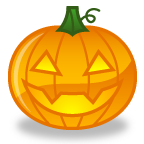 HALLOWEEN LEFT RIGHT LEFT(The Wright Family Game)Halloween was almost there and Mother WRIGHT was just about finished decorating. Father WRIGHT and Billy WRIGHT returned home from their last minute pumpkin picking. "There is not much LEFT to be done," said Father WRIGHT as he came in to the kitchen.    "Did you hang the skeletons in the trees where I told you to?" Asked Mother WRIGHT.  "I LEFT Them RIGHT where you told me to” said Father WRIGHT.“I am glad that we got all the candy we needed---- I don't have any money LEFT.” said Billy WRIGHT.The hall phone rang and Susie WRIGHT ran to answer it. She came running back into the kitchen, and exclaimed,” Aunt Tillie WRIGHT LEFT some candy for us on Grandma WRIGHT's back porch. I'll go RIGHT over there and get it.” she said as she LEFT the house.Father WRIGHT LEFT and brought the pumpkins in that they had bought. By the time Susie WRIGHT returned, Mother WRIGHT, Father WRIGHT, and Billy WRIGHT had begun to carve their pumpkins. The entire WRIGHT family told scary stories as they finished carving their pumpkins. Then they LEFT all the pumpkins sitting in the windows. They hoped that the next day would be just RIGHT for trick or treating. Now I hope you have the RIGHT present for yourself because that is all that is LEFT of our story—Except to say Happy Halloween!!!! Isn't that RIGHT???